Domáce úlohy od 7.4 do 9.4. 2021VI.BVypracoval: Mgr. Ján HvozdíkMatematika: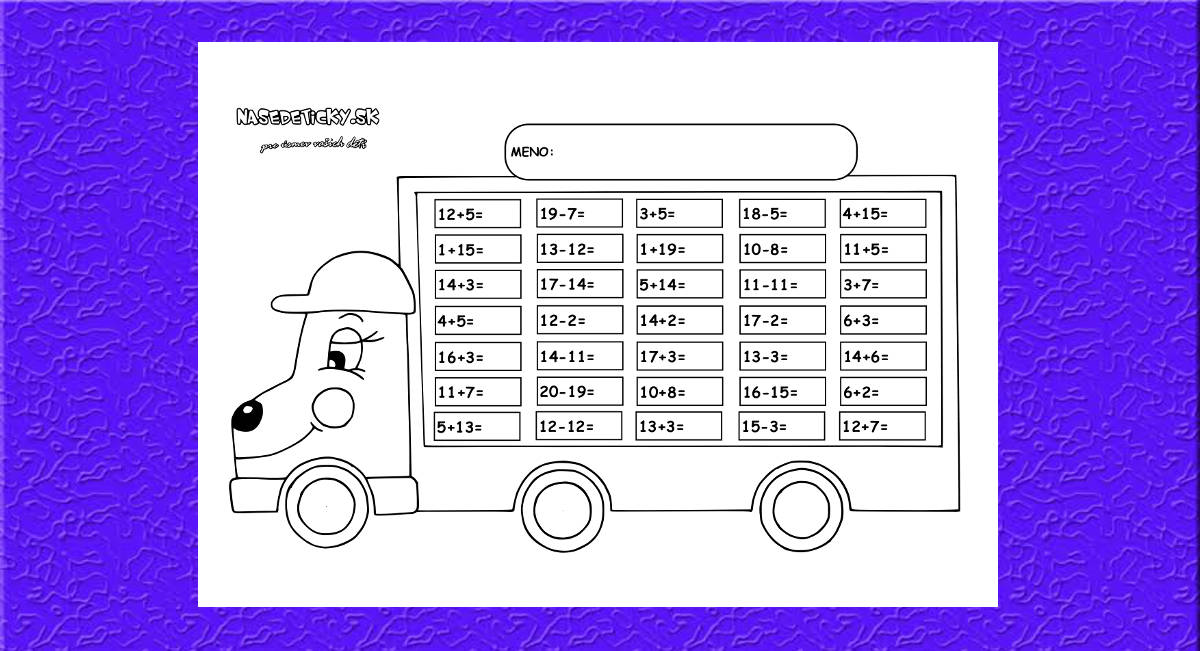 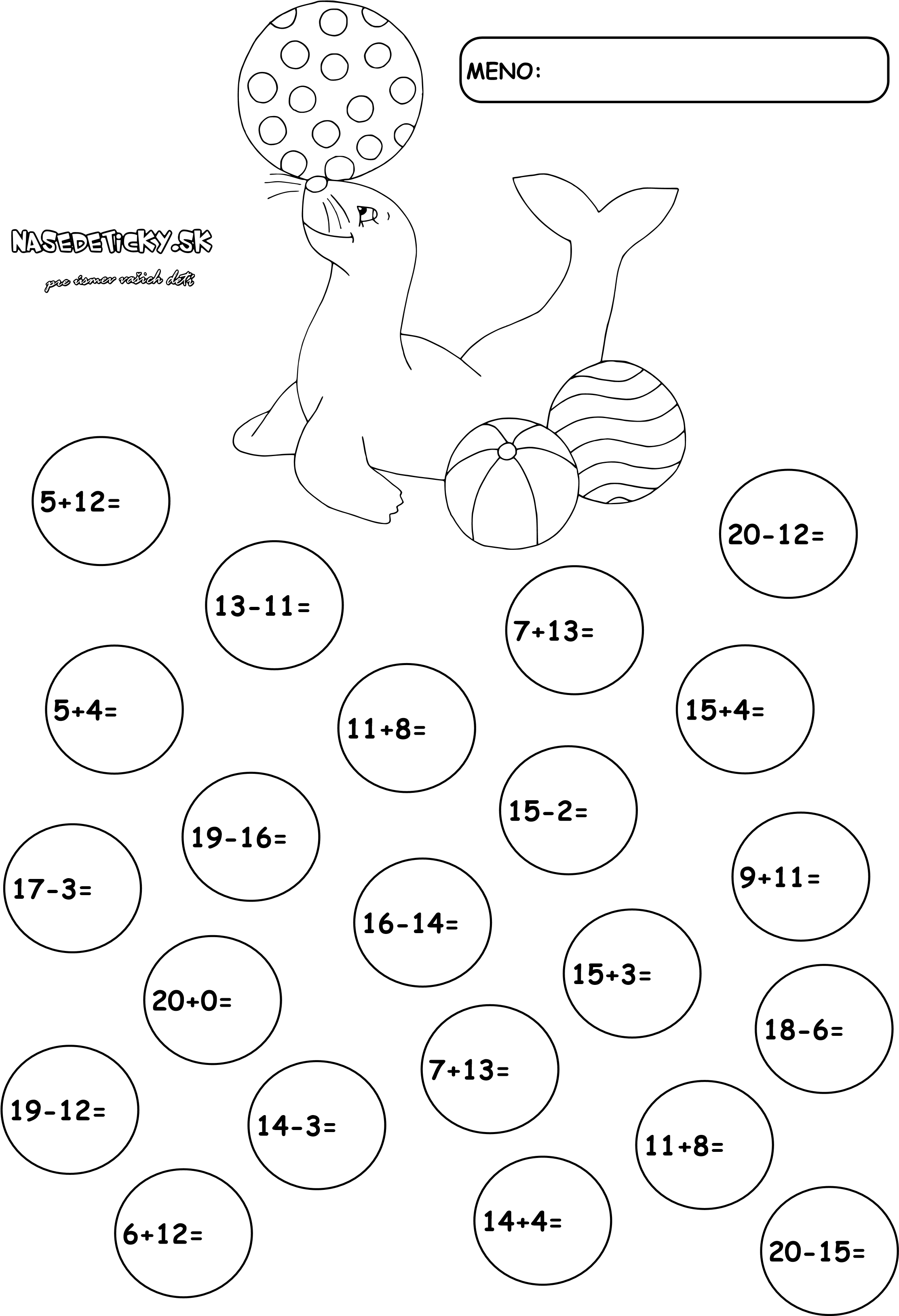 1. Vyrieš slovnú úlohu:Janko našiel v záhrade jahody.  6 jahôd bolo nezrelých a 5 zrelých. Koľko jahôd našiel Jankov záhrade ?Riešenie:Nezrelých: ______Zrelých: _____Spolu: _______________Janko našiel v záhrade              jahôd. 2. Vypočítaj:14 - 7 =                               15 - 9 =                                      11 - 6 =11 - 5 =                               11 - 2 =                                      17 - 9 =16 - 7 =                               14 - 8 =                                      12 - 6 =12 - 3 =                               12 - 5 =                                      13 - 8 = Slovenský jazyk:Čítaj:Príď, ty slnko, príď,Od nás neodíď.Poď na naše líčko, zasmej sa ľahúčko.Veď keď budeš vyššie, bude nám jar bližšie.Jar si volá na pomoc slnko, kvety, Veľkú noc.Naučte sa báseň naspamäť!!!O medveďoviBola raz jedna hora. V hore býval starý medveď. Práve sa zobudil zo zimného spánku.Aďa, Naďa a Ďurko išli na malý výlet. Ďurko mal ďalekohľad. V hore videli stopy.Aďa počula, ako ďateľ ďobe do stromu:Ďob, ďob, rýchlo bež ďaleko!Tu býva zlý medveď!Aďa ďakuje. Kamaráti bežali domov.Porozprávaj príbeh o medveďovi aj ty svojím súrodencom!!! Rozvíjanie grafomotorických zručnostiE__________________________________________E____________E____________El___________En___________Ema___________________________________Emil___________________________________Ela____________________________________Eso____________________________________Leto___________________________________Meter__________________________________Mesiac_________________________________Rozvíjanie komunikacnej schopnostiProzprávaj čo vidíš: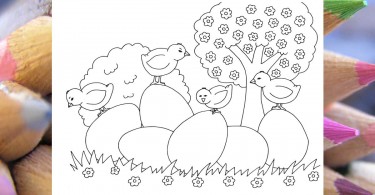 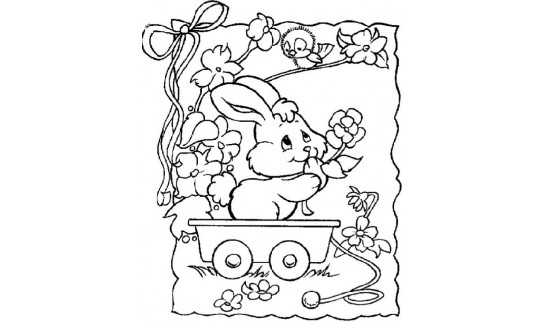 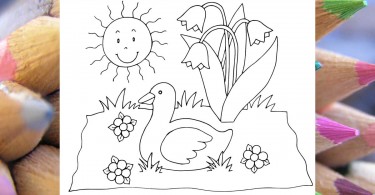 Riekankové grafomotorické cvičenia:Slniečko:Ďuro daj nám slnka do nového hrnka. Veď mi ti ho dáme, keď sa poihráme.ZimaPadá sniežik, padá,na čielko si sadá.Z čielka ako perlička,stečie mi až na líčka.Vecné učenieOdpovedz na otázky:Nachádza sa v tvojom meste poliklinika?Áno                                         NieJe v Sečovciach lekáreň?Áno                      NieJe v Sečovciach detská lekárka?Áno                       NieJe v Sečovciach záchranka?Áno                       NieJe v Sečovciach ortopéd?Áno                        NieNapíš, čo robí zdravotná sestra:..........................................................................................................................................................................................................................................................................................................................................................................................................Vymenuj 3 choroby:.......................................................................................................................................................................................................................................................................Napíš, ako sa máme starať o svoje zuby:.......................................................................................................................................................................................................................................Kde nám vydajú lieky?...............................................................................................................Napíš, čo robí lekár:........................................................................................................................................................................................................................................................................................................................................................................................................................................................................................................................................................................Napíš, čo musíme robiť, keď sme chorí:........................................................................................................................................................................................................................................................................................................................................................................................................................................................................................................................................Napíš, kedy si máme umyť ruky:.................................................................................................................................................................................................................................................................................................................................................................................................Kedy je zvýšená teplota?..........................................................................................................